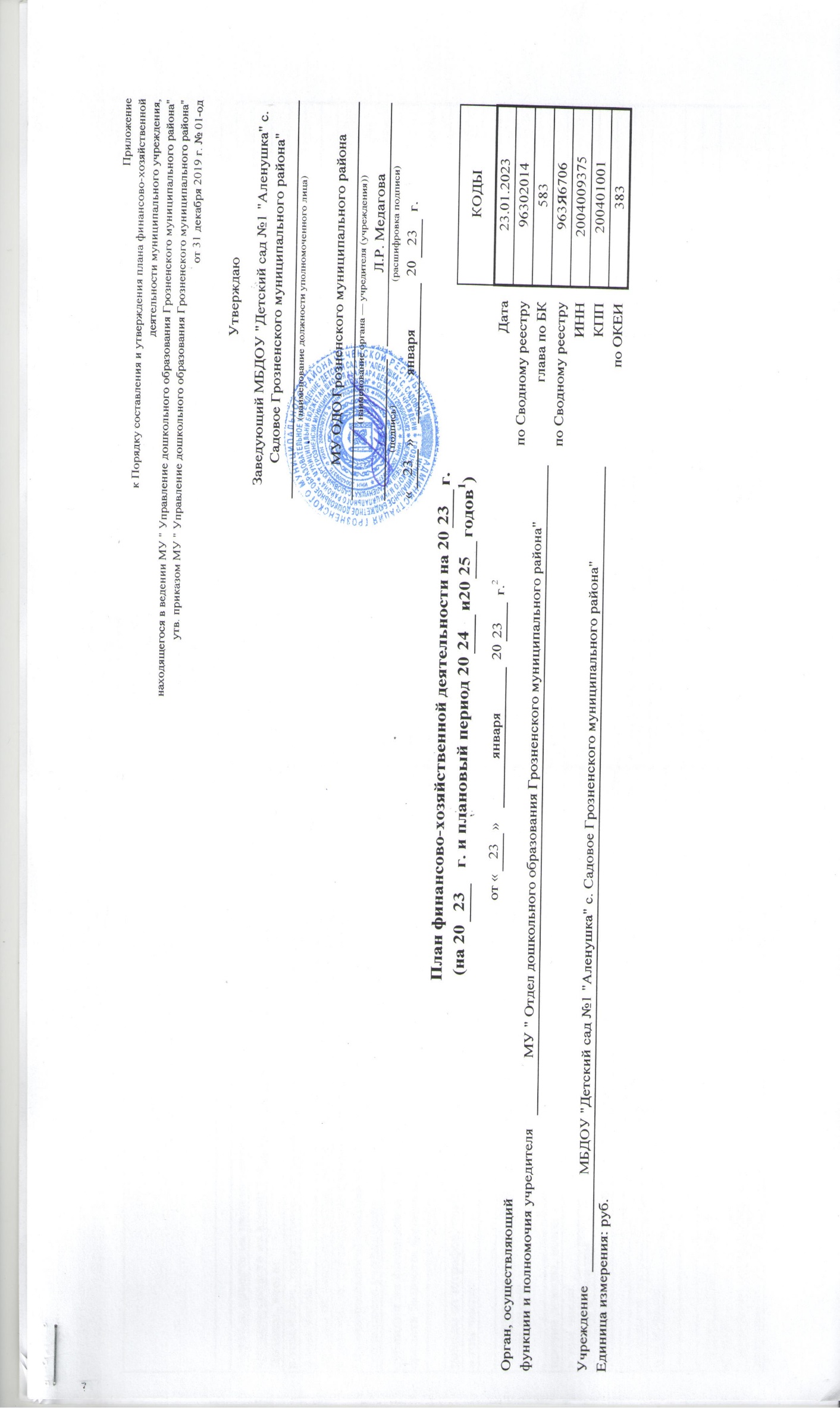 Раздел 1. Поступления и выплаты1 В случае утверждения закона (решения) о бюджете на текущий финансовый год и плановый период.2 Указывается дата подписания Плана, а в случае утверждения Плана уполномоченным лицом учреждения — дата утверждения Плана.3 В графе 3 отражаются:по строкам 1100—1900 — коды аналитической группы подвида доходов бюджетов классификации доходов бюджетов;по строкам 1980—1990 — коды аналитической группы вида источников финансирования дефицитов бюджетов классификации источников финансирования дефицитов бюджетов; по строкам 2000—2652 — коды видов расходов бюджетов классификации расходов бюджетов;по строкам 3000—3030 — коды аналитической группы подвида доходов бюджетов классификации доходов бюджетов, по которым планируется уплата налогов, уменьшающих доход (в том числе налог на прибыль, налог надобавленную стоимость, единый налог на вмененный доход для отдельных видов деятельности);по строкам 4000—4040 — коды аналитической группы вида источников финансирования дефицитов бюджетов классификации источников финансирования дефицитов бюджетов.4 В графе 4 указывается код классификации операций сектора государственного управления в соответствии с Порядком применения классификации операций сектора государственного управления, утвержденным приказом Министерства финансов Российской Федерации от 29 ноября 2017 г. № 209н (зарегистрирован в Министерстве юстиции Российской Федерации 12 февраля 2018 г., регистрационный номер 50003), и (или) коды иных аналитических показателей, в случае, если Порядком органа — учредителя предусмотрена указанная детализация.5 По строкам 0001 и 0002 указываются планируемые суммы остатков средств на начало и на конец планируемого года, если указанные показатели по решению органа, осуществляющего функции и полномочия учредителя, планируются на этапе формирования проекта Плана либо указываются фактические остатки средств при внесении изменений в утвержденный План после завершения отчетного финансового года.6 Показатели прочих поступлений включают в себя в том числе показатели увеличения денежных средств за счет возврата дебиторской задолженности прошлых лет включая возврат предоставленных займов (микрозаймов), а также за счет возврата средств, размещенных на банковских депозитах. При формировании Плана (проекта Плана) обособленному(ым) подразделению(ям) показатель прочих поступлений включает показатель поступлений в рамках расчетов междуголовным учреждением и обособленным подразделением.7 Показатели выплат по расходам на закупки товаров, работ, услуг, отраженные в строке 2600 Раздела 1 «Поступления и выплаты» Плана, подлежат детализации в Разделе 2 «Сведения по выплатам на закупку товаров, работ, услуг» Плана.8 Показатель отражается со знаком «минус».9 Показатели прочих выплат включают в себя в том числе показатели уменьшения денежных средств за счет возврата средств субсидий, предоставленных до начала текущего финансового года, предоставления займов (микрозаймов), размещения автономными учреждениями денежных средств на банковских депозитах. При формировании Плана (проекта Плана) обособленному(ым) подразделению(ям) показатель прочих выплат включает показатель поступлений в рамках расчетов между головным учреждением и обособленным подразделением.Раздел 2. Сведения по выплатам на закупки товаров, работ, услуг10Руководитель учреждения (уполномоченное лицо учреждения)Заведующий	Л.Р. Медагова(должность)	(подпись)	(расшифровка подписи)ИсполнительГлавный бухгалтер	Хасиева З.С(должность)	(фамилия, инициалы)	(телефон)(подпись)«   23   »	января	20   23    г.10 В Разделе 2 «Сведения по выплатам на закупку товаров, работ, услуг» Плана детализируются показатели выплат по расходам на закупку товаров, работ, услуг, отраженные в строке 2600 Раздела 1 «Поступления и выплаты» Плана.11 Плановые показатели выплат на закупку товаров, работ, услуг по строке 26000 Раздела 2 «Сведения по выплатам на закупку товаров, работ, услуг» Плана распределяются на выплаты по контрактам (договорам), заключенным (планируемым к заключению) в соответствии с гражданским законодательством Российской Федерации (строки 26100 и 26200), а также по контрактам (договорам), заключаемым в соответствии с требованиями законодательства Российской Федерации и иных нормативных правовых актов о контрактной системе в сфере закупок товаров, работ, услуг для государственных и муниципальных нужд, с детализацией указанных выплат по контрактам (договорам), заключенным до начала текущего финансового года (строка 26300) и планируемым к заключению в соответствующем финансовом году (строка 26400) и должны соответствовать показателям соответствующих граф по строке 2600 Раздела 1 «Поступления и выплаты» Плана.12 Указывается сумма договоров (контрактах) о закупках товаров, работ, услуг, заключенных без учета требований Федерального закона № 44-ФЗ и Федерального закона № 223-ФЗ, в случаях предусмотренных указанными федеральными законами.13 Указывается сумма закупок товаров, работ, услуг, осуществляемых в соответствии с Федеральным законом № 44-ФЗ и Федеральным законом № 223-ФЗ.14 Государственным (муниципальным) бюджетным учреждением показатель не формируется.15 Указывается сумма закупок товаров, работ, услуг, осуществляемых в соответствии с Федеральным законом № 44-ФЗ.16 Плановые показатели выплат на закупку товаров, работ, услуг по строке 26500 государственного (муниципального) бюджетного учреждения должен быть не менее суммы показателей строк 26410, 26420, 26430, 26440 по соответствующей графе, государственного (муниципального) автономного учреждения — не менее показателя строки 26430 по соответствующей графе.Наименование показателяКодстрокиКод побюджетной класси- фикации РоссийскойФедерации3Аналити-ческий код4СуммаСуммаСуммаСуммаНаименование показателяКодстрокиКод побюджетной класси- фикации РоссийскойФедерации3Аналити-ческий код4на 2023 г.текущий финан- совый годна 2024 г.первый год планового периодана 2025 г.второй год планового периодаза пре-делами планового периода12345678Остаток средств на начало текущего финансового года50001ххОстаток средств на конец текущего финансового года50002ххДоходы, всего:100010016,043,032.0010,583,157.009,728,431.00в том числе: поступления от иной происходящей деятельности доход11001301301,180,000.001,180,000.001,180,000.00в том числе:1110доходы от оказания услуг, работ, компенсации затрат учреждений, всего120013013115,072,832.0010,583,157.009,728,431.00в том числе: субсидии на финансовое обеспечение выполнения государственного(муниципального) задания за счет средств бюджета публично-правового образования, создавшего учреждение121013013113,892,832.009,403,157.008,548,431.00субсидии на финансовое обеспечение выполнения государственного задания за счет средств бюджета Федерального фонда обязательного медицинского страхования1220130доходы от штрафов, пеней, иных сумм принудительного изъятия, всего1300140в том числе:13101401310140безвозмездные денежные поступления, всего1400150в том числе:прочие доходы, всего1500180321970,200.000.000.00в том числе:1510180321970,200.000.000.00целевые субсидии1510180321970,200.000.000.00субсидии на осуществление капитальных вложений1520180доходы от операций с активами, всего1900в том числе:прочие поступления, всего61980хиз них:1981510хувеличение остатков денежных средств за счет возврата дебиторской1981510хзадолженности прошлых лет1981510хРасходы, всего:2000х20016,043,032.0010,583,157.009,728,431.00в том числе:2100х21010,971,192.006,719,277.005,764,551.00хна выплаты персоналу, всего2100х21010,971,192.006,719,277.005,764,551.00хв том числе:21101112118,304,756.005,208,742.004,472,111.00хоплата труда21101112118,304,756.005,208,742.004,472,111.00хпрочие выплаты персоналу, в том числе компенсационного характера2120112212158,400.000.000.00хиные выплаты, за исключением фонда оплаты труда учреждения,2130113хдля выполнения отдельных полномочий2130113хвзносы по обязательному социальному страхованию на выплаты по оплате21401192132,508,036.001,510,535.001,292,440.00хтруда работников и иные выплаты работникам учреждений, всего21401192132,508,036.001,510,535.001,292,440.00хв том числе:21411192132,508,036.001,510,535.001,292,440.00хна выплаты по оплате труда21411192132,508,036.001,510,535.001,292,440.00хна иные выплаты работникам2142119хденежное довольствие военнослужащих и сотрудников, имеющих2150131хспециальные звания2150131хиные выплаты военнослужащим и сотрудникам, имеющим2160134хспециальные звания2160134хстраховые взносы на обязательное социальное страхование в части выплат2170139хперсоналу, подлежащих обложению страховыми взносами2170139хв том числе:2171139хна оплату труда стажеров2171139хна иные выплаты гражданским лицам (денежное содержание)2172139хсоциальные и иные выплаты населению, всего2200300970,200.000.000.00хв том числе:2210320970,200.000.000.00хсоциальные выплаты гражданам, кроме публичных нормативных2210320970,200.000.000.00хсоциальных выплат2210320970,200.000.000.00хиз них:2211321970,200.000.000.00хпособия, компенсации и иные социальные выплаты гражданам,2211321970,200.000.000.00хкроме публичных нормативных обязательств2211321970,200.000.000.00хвыплата стипендий, осуществление иных расходов на социальную поддержку2220340хобучающихся за счет средств стипендиального фонда2220340хна премирование физических лиц за достижения в области культуры,2230350хискусства, образования, науки и техники, а также на предоставление грантов2230350хс целью поддержки проектов в области науки, культуры и искусства2230350хсоциальное обеспечение детей-сирот и детей, оставшихся без попечения2240360хродителей2240360хуплата налогов, сборов и иных платежей, всего230085029113,180.0013,180.0013,180.00хиз них:23108512910.000.000.00хналог на имущество организаций и земельный налог23108512910.000.000.00хиные налоги (включаемые в состав расходов) в бюджеты бюджетной системы23208522910.000.000.00хРоссийской Федерации, а также государственная пошлинауплата штрафов (в том числе административных), пеней, иных платежей233085329213,180.0013,180.0013,180.00хбезвозмездные перечисления организациям и физическим лицам, всего2400ххиз них:2410810хгранты, предоставляемые другим организациям и физическим лицам2410810хвзносы в международные организации2420862хплатежи в целях обеспечения реализации соглашений с правительствами2430863хиностранных государств и международными организациями2430863хпрочие выплаты (кроме выплат на закупку товаров, работ, услуг)2500ххисполнение судебных актов Российской Федерации и мировых соглашений2520831хпо возмещению вреда, причиненного в результате деятельности учреждения2520831храсходы на закупку товаров, работ, услуг, всего72600х4,088,460.003,850,700.003,950,700.00в том числе:2610241закупку научно-исследовательских и опытно-конструкторских работ2610241закупку товаров, работ, услуг в сфере информационно-коммуникационных2620242технологий2620242закупку товаров, работ, услуг в целях капитального ремонта государственного2630243(муниципального) имущества2630243прочую закупку товаров, работ и услуг, всего26402444,088,460.003,850,700.003,950,700.00из них:Услуги связи26412442210.000.000.00Коммунальные услуги2642244223181,000.00181,000.00181,000.00Арендная плата за пользование имуществом2643244224551,760.00414,000.00414,000.00Работы, услуги по содержанию имущества2643244225131,000.0031,000.00131,000.00Прочие работы, услуги264424422635,000.0035,000.0035,000.00Увеличение стоимости прочих материальных запасов26452443422,635,300.002,635,300.002,635,300.00Увеличение стоимости прочих материальных запасов2645244346554,400.00554,400.00554,400.00Увеличение стоимости прочих основных средств26462443100.000.000.00капитальные вложения в объекты государственной (муниципальной)2650400собственности, всего2650400в том числе:2651406приобретение объектов недвижимого имущества государственными2651406(муниципальными) учреждениями2651406строительство (реконструкция) объектов недвижимого имущества2652407государственными (муниципальными) учреждениями2652407Выплаты, уменьшающие доход, всего83000100хв том числе:3010хналог на прибыль83010хналог на добавленную стоимость83020хпрочие налоги, уменьшающие доход83030хПрочие выплаты, всего94000ххиз них:4010610хвозврат в бюджет средств субсидии4010610х№Наименование показателяКодыГодСуммаСуммаСуммаСуммап/пстрокначалана 2023 г.на 2024 г.на 2025 г.за пре-закупки(текущий(первый год(второй годделамифинансовыйплановогоплановогоплановогогод)периода)периода)периода123456781Выплаты на закупку товаров, работ, услуг, всего1126000х4,088,460.003,850,700.003,950,700.001.1.в том числе:26100х1.1.по контрактам (договорам), заключенным до начала текущего финансового года без26100х1.1.применения норм Федерального закона от 5 апреля 2013 г. № 44-ФЗ «О контрактной26100х1.1.системе в сфере закупок товаров, работ, услуг для обеспечения государственных26100х1.1.и муниципальных нужд» (Собрание законодательства Российской Федерации, 2013,26100х1.1.№ 14, ст. 1652; 2018, № 32, ст. 5104) (далее — Федеральный закон № 44-ФЗ) и Феде-26100х1.1.рального закона от 18 июля 2011 г. № 223-ФЗ «О закупках товаров, работ, услуг отдель-26100х1.1.ными видами юридических лиц» (Собрание законодательства Российской Федерации,26100х1.1.2011, № 30, ст. 4571; 2018, № 32, ст. 5135) (далее — Федеральный закон № 223-ФЗ)1226100х1.2.по контрактам (договорам), планируемым к заключению в соответствующем финансовом году без применения норм Федерального закона № 44-ФЗи Федерального закона № 223-ФЗ1226200х1.3.по контрактам (договорам), заключенным до начала текущего финансового года с уче-том требований Федерального закона № 44-ФЗ и Федерального закона № 223-ФЗ1326300х1.4.по контрактам (договорам), планируемым к заключению в соответствующем финансовом году с учетом требований Федерального закона № 44-ФЗ и Федеральногозакона № 223-ФЗ1326400х4,088,460.003,850,700.003,950,700.001.4.1.в том числе:за счет субсидий, предоставляемых на финансовое обеспечение выполнения государственного (муниципального) задания26410х4,088,460.003,850,700.003,950,700.001.4.1.1.в том числе:в соответствии с Федеральным законом № 44-ФЗ26411х4,088,460.003,850,700.003,950,700.001.4.1.2.в соответствии с Федеральным законом № 223-ФЗ1426412х1.4.2.за счет субсидий, предоставляемых в соответствии с абзацем вторымпункта 1 статьи 78.1 Бюджетного кодекса Российской Федерации26420х0.000.000.001.4.2.1.в том числе:в соответствии с Федеральным законом № 44-ФЗ26421х0.000.000.001.4.2.2.в соответствии с Федеральным законом № 223-ФЗ1426422х1.4.3.за счет субсидий, предоставляемых на осуществление капитальных вложений1526430х1.4.4.за счет средств обязательного медицинского страхования26440х1.4.4.1.в том числе:в соответствии с Федеральным законом № 44-ФЗ26441х1.4.4.2.в соответствии с Федеральным законом № 223-ФЗ1426442х1.4.5.за счет прочих источников финансового обеспечения26450х1.4.5.1.в том числе:в соответствии с Федеральным законом № 44-ФЗ26451х1.4.5.2.в соответствии с Федеральным законом № 223-ФЗ26452х2.Итого по контрактам, планируемым к заключению в соответствующем финансовом годув соответствии с Федеральным законом № 44-ФЗ, по соответствующему году закупки1626500х4,088,460.003,850,700.003,950,700.00в том числе по году начала закупки:265104,088,460.003,850,700.003,950,700.003.Итого по договорам, планируемым к заключению в соответствующем финансовом годув соответствии с Федеральным законом № 223-ФЗ, по соответствующему году закупки26600хв том числе по году начала закупки:26610